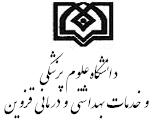  معاونت غذا و دارو  مدارک مربوط به مسئول فنی  واحدهای تولیدی مشمول ساخت  کارگاهیکد مدرک: 43 FO 121/041)مشخصات درخواست کنندهشرکت / نام و نام خانوادگی :شرکت / نام و نام خانوادگی :شرکت / نام و نام خانوادگی :شرکت / نام و نام خانوادگی :شرکت / نام و نام خانوادگی :شرکت / نام و نام خانوادگی :شماره تلفن :شماره تلفن :شماره تلفن :شماره تلفن :نمابر :نمابر :آدرس پستی :	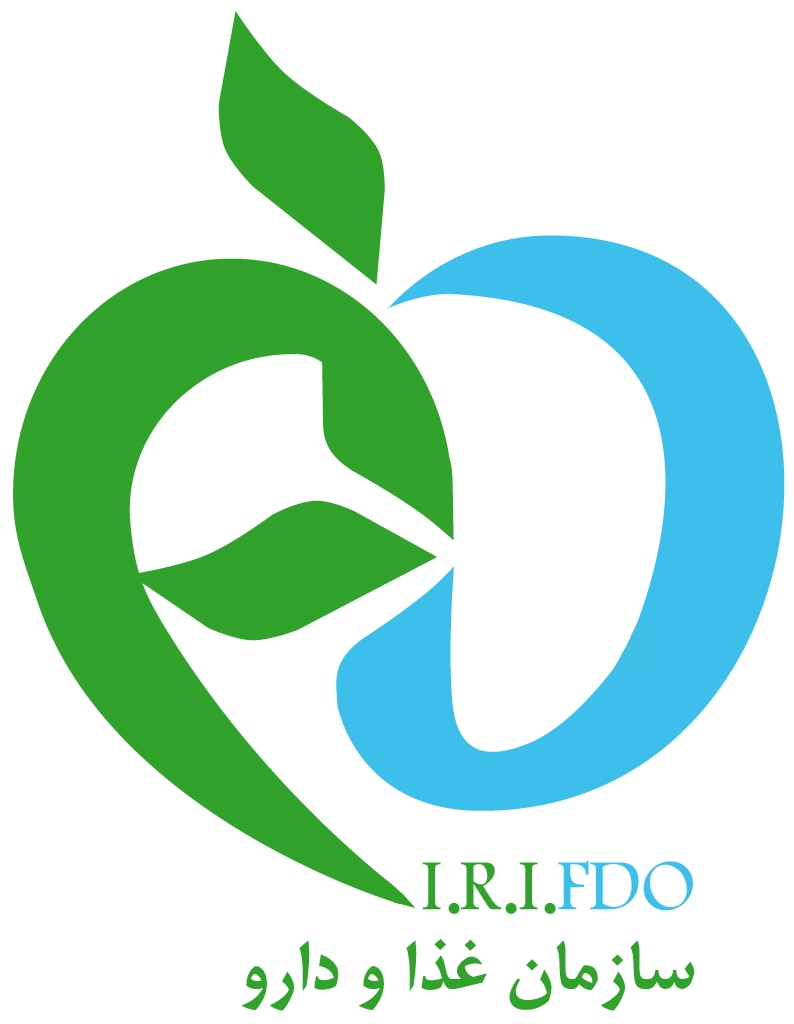 آدرس پستی :	آدرس پستی :	آدرس پستی :	آدرس پستی :	آدرس پستی :	آدرس پستی :	آدرس پستی :	آدرس پستی :	2) مدارک ضمیمه2) مدارک ضمیمه2) مدارک ضمیمهمتقاضیمتقاضیتحویل گیرنده تحویل گیرنده تحویل گیرنده کارشناسکارشناستوضیحات2-1) درخواست كتبي 2-1) درخواست كتبي 2-1) درخواست كتبي بلی  خیربلی    خیر    خیر   بلی خیر2-2) ارائه فرم معرفی و تقبل مسئولیت فنی کارگاههای تولید و بسته بندی فرآورده های غذایی و بسته بندی ( فرم شماره 43FO 122/04 )2-2) ارائه فرم معرفی و تقبل مسئولیت فنی کارگاههای تولید و بسته بندی فرآورده های غذایی و بسته بندی ( فرم شماره 43FO 122/04 )2-2) ارائه فرم معرفی و تقبل مسئولیت فنی کارگاههای تولید و بسته بندی فرآورده های غذایی و بسته بندی ( فرم شماره 43FO 122/04 )بلی  خیربلی    خیر    خیر   بلی خیر2-3) تصویر آخرین مدرک تحصیلی2-3) تصویر آخرین مدرک تحصیلی2-3) تصویر آخرین مدرک تحصیلیبلی  خیربلی    خیر    خیر   بلی خیر2-4) تصویر پروانه مسئولیت فنی قبلی ( در صورت وجود ) + استعفاءنامه2-4) تصویر پروانه مسئولیت فنی قبلی ( در صورت وجود ) + استعفاءنامه2-4) تصویر پروانه مسئولیت فنی قبلی ( در صورت وجود ) + استعفاءنامهبلی  خیربلی    خیر    خیر   بلی خیر2-5) تصویر گواهی پایان طرح نیروی انسانی و یا معافیت از انجام طرح )برای رشته های مشمول طرح نیروی انسانی(2-5) تصویر گواهی پایان طرح نیروی انسانی و یا معافیت از انجام طرح )برای رشته های مشمول طرح نیروی انسانی(2-5) تصویر گواهی پایان طرح نیروی انسانی و یا معافیت از انجام طرح )برای رشته های مشمول طرح نیروی انسانی(بلی  خیربلی    خیر    خیر   بلی خیر2-6) تصویر شناسنامه و کارت ملی2-6) تصویر شناسنامه و کارت ملی2-6) تصویر شناسنامه و کارت ملیبلی  خیربلی    خیر    خیر   بلی خیر2-7) تعهد و سوگند نامه مسئول فنی و صاحب/ صاحبان کارگاه دارای مجوز فعالیت اقتصادی از مراجع ذیصلاح (حقیقی یا حقوقی) ( فرم شماره 43FO 123/04)2-7) تعهد و سوگند نامه مسئول فنی و صاحب/ صاحبان کارگاه دارای مجوز فعالیت اقتصادی از مراجع ذیصلاح (حقیقی یا حقوقی) ( فرم شماره 43FO 123/04)2-7) تعهد و سوگند نامه مسئول فنی و صاحب/ صاحبان کارگاه دارای مجوز فعالیت اقتصادی از مراجع ذیصلاح (حقیقی یا حقوقی) ( فرم شماره 43FO 123/04)بلی  خیربلی    خیر    خیر   بلی خیر2-8) عکس 4*3 (2 قطعه)2-8) عکس 4*3 (2 قطعه)2-8) عکس 4*3 (2 قطعه)بلی  خیربلی    خیر    خیر   بلی خیر2-9 ) ارائه اصل و کپی فیش بانکی بابت هزينه صدور يا اصلاح پروانه مسئول فنی واحدهای مشمول ساخت کارگاهی مطابق با بخشنامه هاي هيئت وزيران به حساب سیبا بانک ملی به شماره  2173319011008 به نام معاونت غذاو داروي وزارت بهداشت  صدور :       560000 ريال                  تمدید و اصلاح : 510000 ريال                                                              2-9 ) ارائه اصل و کپی فیش بانکی بابت هزينه صدور يا اصلاح پروانه مسئول فنی واحدهای مشمول ساخت کارگاهی مطابق با بخشنامه هاي هيئت وزيران به حساب سیبا بانک ملی به شماره  2173319011008 به نام معاونت غذاو داروي وزارت بهداشت  صدور :       560000 ريال                  تمدید و اصلاح : 510000 ريال                                                              2-9 ) ارائه اصل و کپی فیش بانکی بابت هزينه صدور يا اصلاح پروانه مسئول فنی واحدهای مشمول ساخت کارگاهی مطابق با بخشنامه هاي هيئت وزيران به حساب سیبا بانک ملی به شماره  2173319011008 به نام معاونت غذاو داروي وزارت بهداشت  صدور :       560000 ريال                  تمدید و اصلاح : 510000 ريال                                                              بلی  خیربلی    خیر    خیر   بلی خیرکلیه موارد فوق در ............ برگ تحویل و مورد تأیید اینجانب ....................................................... مدیر عامل / مسئول فنی شرکت ........................................بوده و تمام مسئولیت و تبعات حقوقی ناشی از ارائه اطلاعات و مدارک ناقص و غلط را به صورت کامل می پذیرم .                                                                                   تاریخ :                                                  مهر و امضاء کلیه موارد فوق در ............ برگ تحویل و مورد تأیید اینجانب ....................................................... مدیر عامل / مسئول فنی شرکت ........................................بوده و تمام مسئولیت و تبعات حقوقی ناشی از ارائه اطلاعات و مدارک ناقص و غلط را به صورت کامل می پذیرم .                                                                                   تاریخ :                                                  مهر و امضاء کلیه موارد فوق در ............ برگ تحویل و مورد تأیید اینجانب ....................................................... مدیر عامل / مسئول فنی شرکت ........................................بوده و تمام مسئولیت و تبعات حقوقی ناشی از ارائه اطلاعات و مدارک ناقص و غلط را به صورت کامل می پذیرم .                                                                                   تاریخ :                                                  مهر و امضاء کلیه موارد فوق در ............ برگ تحویل و مورد تأیید اینجانب ....................................................... مدیر عامل / مسئول فنی شرکت ........................................بوده و تمام مسئولیت و تبعات حقوقی ناشی از ارائه اطلاعات و مدارک ناقص و غلط را به صورت کامل می پذیرم .                                                                                   تاریخ :                                                  مهر و امضاء کلیه موارد فوق در ............ برگ تحویل و مورد تأیید اینجانب ....................................................... مدیر عامل / مسئول فنی شرکت ........................................بوده و تمام مسئولیت و تبعات حقوقی ناشی از ارائه اطلاعات و مدارک ناقص و غلط را به صورت کامل می پذیرم .                                                                                   تاریخ :                                                  مهر و امضاء کلیه موارد فوق در ............ برگ تحویل و مورد تأیید اینجانب ....................................................... مدیر عامل / مسئول فنی شرکت ........................................بوده و تمام مسئولیت و تبعات حقوقی ناشی از ارائه اطلاعات و مدارک ناقص و غلط را به صورت کامل می پذیرم .                                                                                   تاریخ :                                                  مهر و امضاء کلیه موارد فوق در ............ برگ تحویل و مورد تأیید اینجانب ....................................................... مدیر عامل / مسئول فنی شرکت ........................................بوده و تمام مسئولیت و تبعات حقوقی ناشی از ارائه اطلاعات و مدارک ناقص و غلط را به صورت کامل می پذیرم .                                                                                   تاریخ :                                                  مهر و امضاء کلیه موارد فوق در ............ برگ تحویل و مورد تأیید اینجانب ....................................................... مدیر عامل / مسئول فنی شرکت ........................................بوده و تمام مسئولیت و تبعات حقوقی ناشی از ارائه اطلاعات و مدارک ناقص و غلط را به صورت کامل می پذیرم .                                                                                   تاریخ :                                                  مهر و امضاء کلیه موارد فوق در ............ برگ تحویل و مورد تأیید اینجانب ....................................................... مدیر عامل / مسئول فنی شرکت ........................................بوده و تمام مسئولیت و تبعات حقوقی ناشی از ارائه اطلاعات و مدارک ناقص و غلط را به صورت کامل می پذیرم .                                                                                   تاریخ :                                                  مهر و امضاء کلیه موارد فوق در ............ برگ تحویل و مورد تأیید اینجانب ....................................................... مدیر عامل / مسئول فنی شرکت ........................................بوده و تمام مسئولیت و تبعات حقوقی ناشی از ارائه اطلاعات و مدارک ناقص و غلط را به صورت کامل می پذیرم .                                                                                   تاریخ :                                                  مهر و امضاء کلیه موارد فوق در ............ برگ تحویل و مورد تأیید اینجانب ....................................................... مدیر عامل / مسئول فنی شرکت ........................................بوده و تمام مسئولیت و تبعات حقوقی ناشی از ارائه اطلاعات و مدارک ناقص و غلط را به صورت کامل می پذیرم .                                                                                   تاریخ :                                                  مهر و امضاء تاریخ دریافت مدارک :تعداد اوراق :          برگتاریخ و ساعت رؤیت مدارک :